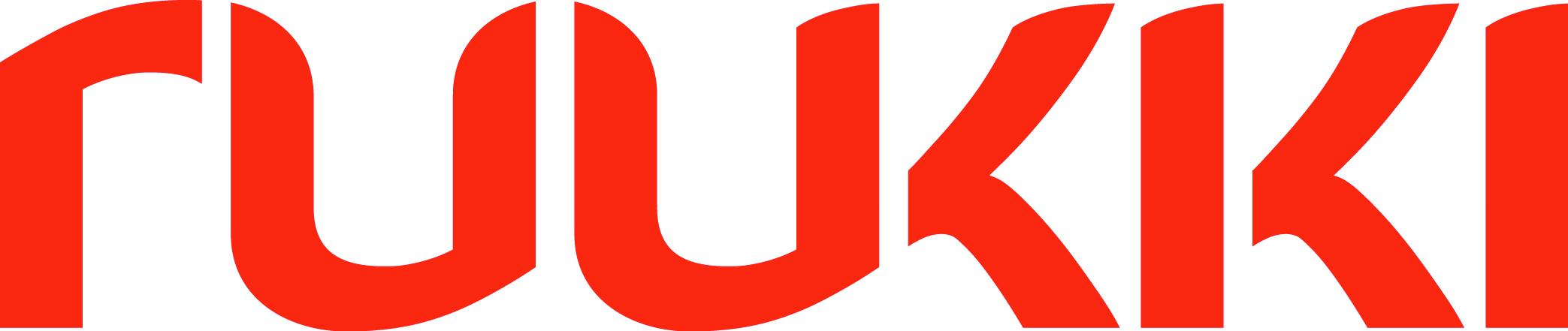 9 сентября 2014, Москва Пресс-релизКомпании Ruukki - партнер форума «Энергоэффективные пути строительства. Опыт финских компаний»4 сентября 2014 г. компания Ruukki, ведущий поставщик решений из металлоконструкций  для  строительства, совместно с партнерами Parok и Caverion, организовала деловой форум, на котором компании продемонстрировали свои энергоэффективные решения и примеры внедрения на территории России и Финляндии. Форум был  организован при поддержке Посольства Финляндии и Финско-Российской Торговой Палаты. Мероприятие посетило около 200 гостей, среди которых были представители администраций областей, министерства строительства и ЖКХ Калужской области, Российского совета по экологическому строительству Торгово-экономического отдела Посольства Финляндии в России, а также представители архитектурных, строительных, проектных и инвестиционных компаний и другие представители строительной отрасли.В ходе мероприятия компания Ruukki  представила новинку – сэндвич-панели SPA Ruukki®Energy®. Это новые трехслойные панели  Ruukki, c эффективным утеплителем из минеральной ваты и обшивками из цинкованной стали с полимерным покрытием,  позволяющие значительно снизить  энергопотери стен по сравнению с аналогами.  Панели  Ruukki®Energy® обладают улучшенной геометрией, воздухонепроницаемой конструкцией замков обкладок и инновационным покрытием HIARC. Комплектующие и технические решения по устройству примыкания сэндвич-панелей к другим элементам здания (с цоколем, кровлей и проемами) обеспечивают максимально герметичное сопряжение.  Использование данной комплектной продукции, состоящей из  сэндвич-панелей и комплектующих, позволяет значительно экономить на отоплении. Для панелей Ruukki®Energy® возможно использование нового типа полимерного покрытия Ruukki Energy, которое за  счет более высокого уровня  отражения солнечных лучей  снижает  температуру наружной поверхности сэндвич-панели.  Применение покрытия  Ruukki Energy позволит значительно снизить энергопотребление систем кондиционирования. Компания Ruukki гарантирует, что теплопотери в стенной конструкции, из сэндвич-панелей Ruukki®Energy®, будут соответствовать заявленным характеристикам. «Энергоэффективные технологии уверенно входят в повседневную жизнь общества России, поэтому компания Ruukki стремится поддерживать высокое качество и постоянно совершенствовать свои решения, кроме того продукты компании универсальны и могут применяться в различных областях строительства. Используя в строительстве теплоизоляционные панели Ruukki, можно значительно сократить затраты на отопление до 30% и изоляцию, получить гарантированный уровень воздухонепроницаемости и возврат издержек,  снижение выброса CO2», - комментирует  Юсси Туйску, генеральный директор Ruukki в России.Энергоэффективные решения Ruukki помогают значительно экономить средства на энергию. Программа моделирования структуры энергопотребления Ruukki еще на этапе проектирования,  поможет выявить возможности для повышения энергоэффективности здания.О компании Ruukki ConstructionRuukki Construction обслуживает потребителей в сфере строительства. Мы предлагаем полный диапазон продукции и услуг - от проектирования до установки, что помогает развивать деятельность наших корпоративных клиентов, среди которых инвесторы и строительные компании. В Ruukki Construction работает порядка 3 500 человек на 16 производственных предприятиях в Европе. Сравнимые чистые продажи в 2013 году составили 740 млн. ЕВРО.Ruukki Construction является подразделением SSAB. SSAB это сталелитейная компания, которая базируется в странах Северной Европы и США и действует более, чем в 50 странах мира. Акции компании котируются на фондовой бирже NASDAQ OMX в Стокгольме. www.ssab.comКонтактыЗа дополнительной информацией обращайтесь к Ксении Войтовой, PR директор компании Ruukki Ruse-mail: Kseniya.voitova@ruukki.com Ольге Зуевойтел. +7 495 6443938 e-mail:olga.zu@actionprgroup.com